© 2014 Acupuncture Media Works  •  1-866-696-7577  •  www.acupuncturemediaworks.comMedical History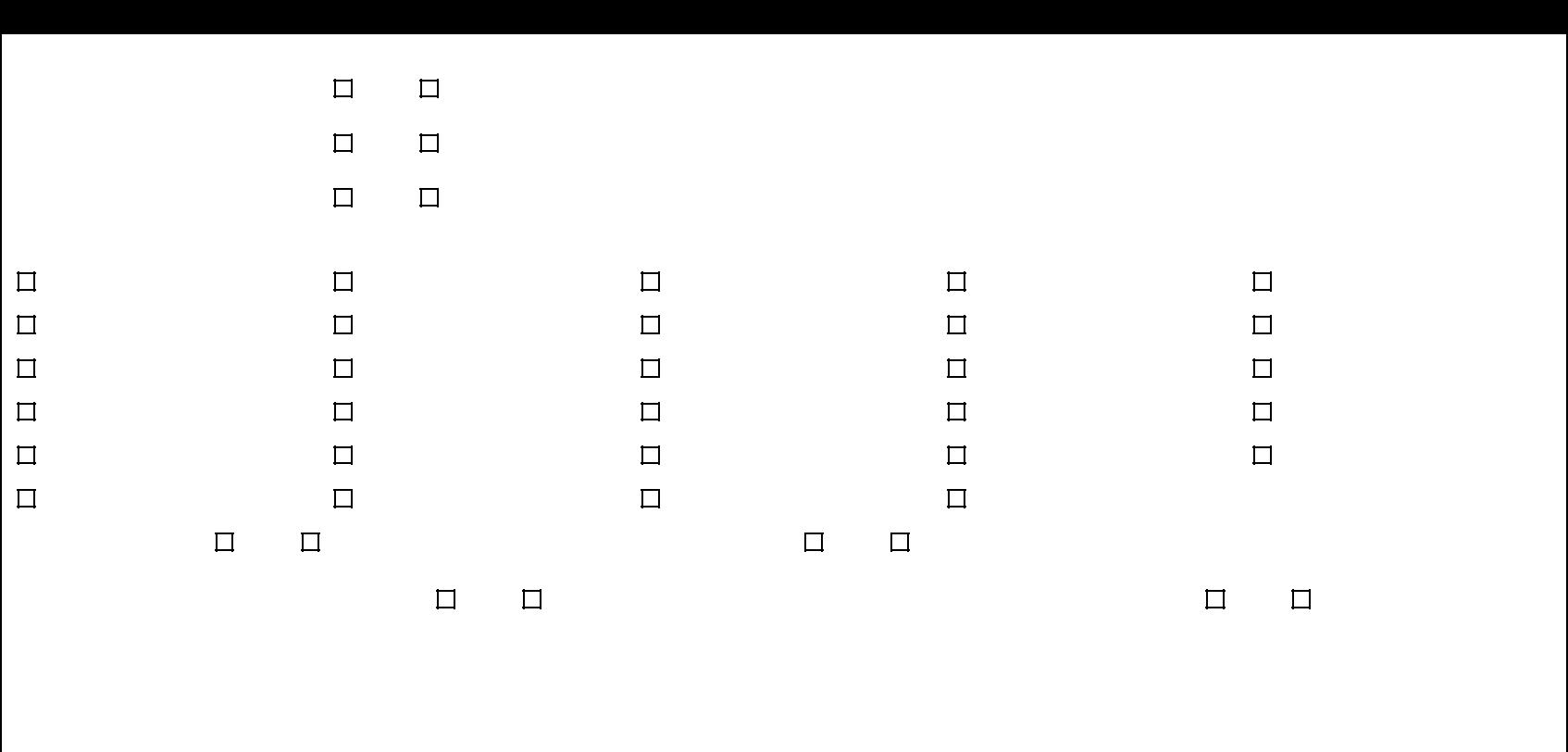 © 2014 Acupuncture Media Works  •  1-866-696-7577  •  www.acupuncturemediaworks.comPain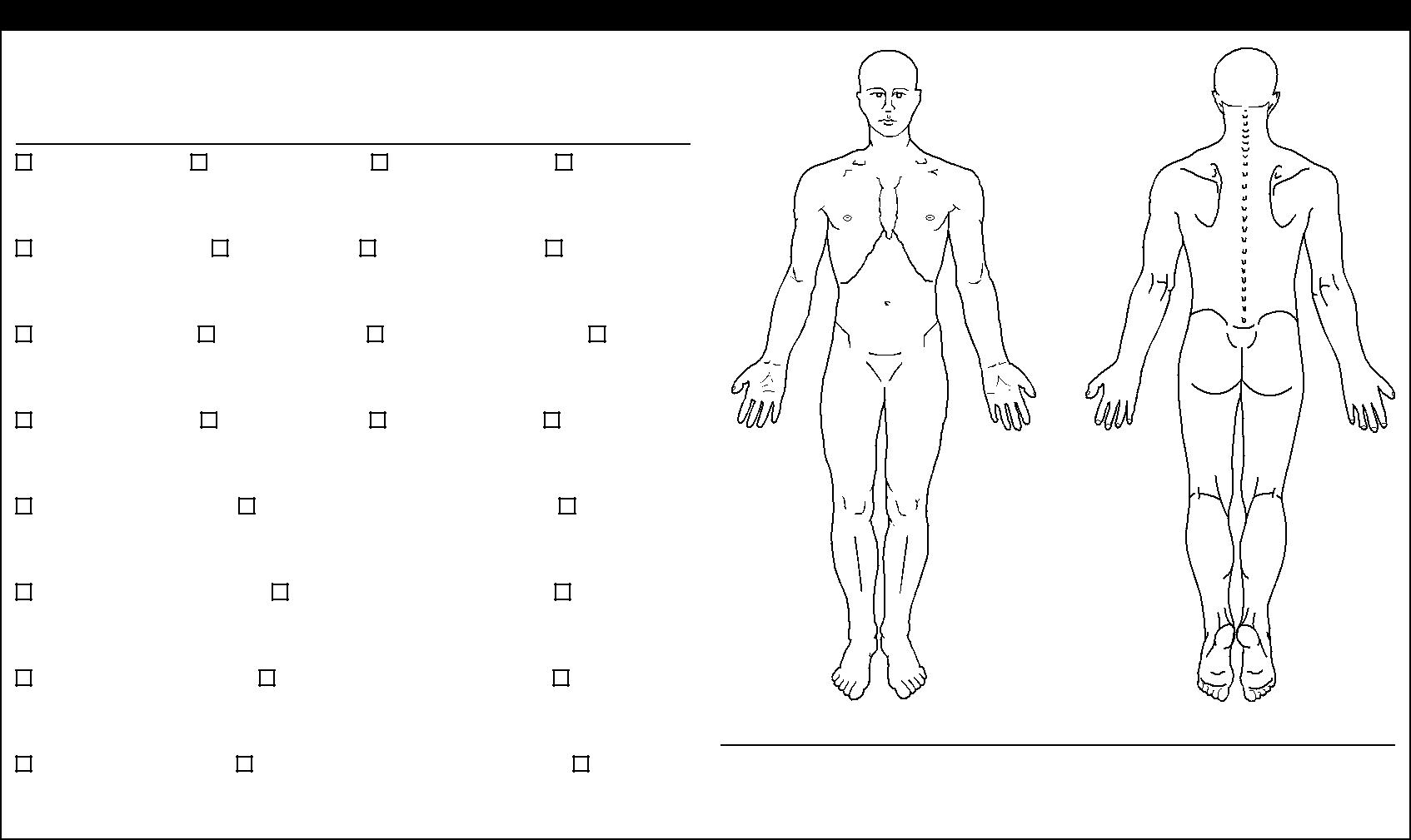 Use the diagram and pain key to the right to indicate areas and type of pain. Use the chart below to indicate pain intensity and limitations.Pain intensity levelsPain KeyWeb of WellnessHealth and wellness are a balanceMental Health	Physical Health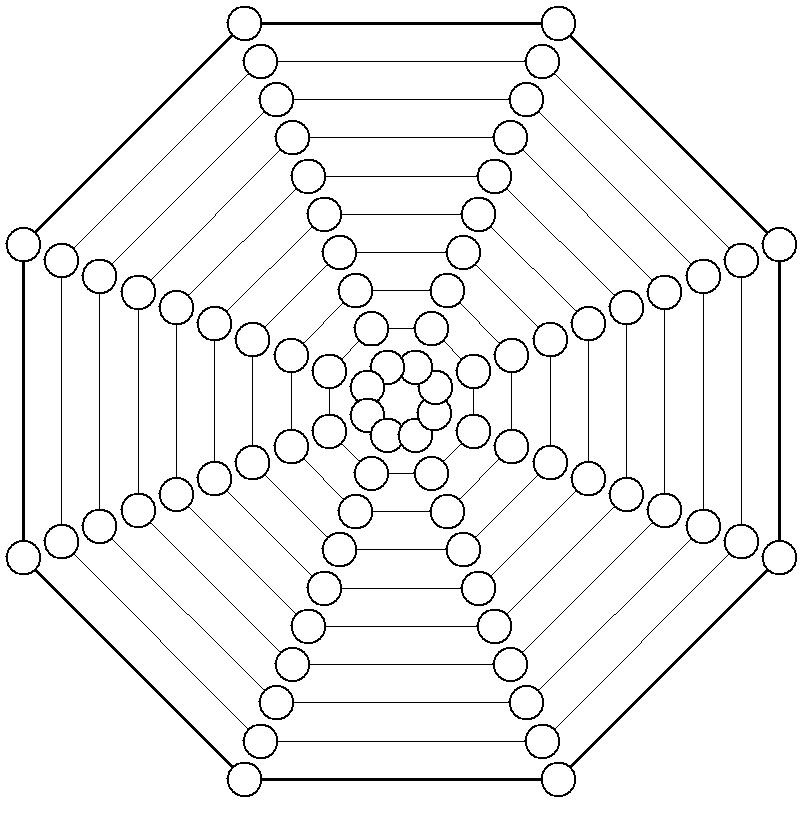 of many things. Many factors affect our lives in various ways. These factors weave a web of health and well-being.Using the diagram to the right, choose your level of satisfaction in each of the areas. For example, if you are extremely satisfied with your career, shade in the “10” circle on the career health line.1 = Extremely unsatisfied5 = Neutral10 = Extremely satisfiedSexual HealthCareer HealthFinancial HealthSpiritual HealthCommitmentOn a scale from 1-10, how committed are you to correcting your problem(s)?not committed   1   2   3   4   5   6   7   8   9   10   very committed© 2014 Acupuncture Media Works  •  1-866-696-7577  •  www.acupuncturemediaworks.comAcupuncture is an effective form of health care that has evolved into a complete and holistic medical system.Acupuncturists and practitioners of Traditional Chinese Medicine (TCM) use this non-invasive healing modality to help millions of people get well and stay healthy.When a patient seeks Acupuncture care and is accepted as a patient for such care, it is essential for both patient and Acupuncturist to be working toward the same objectives in order to prevent any confusion or disappointment.The main objective of Acupuncture is to determine where there are imbalances in the body as they relate to TCM. When the flow of Qi (the vital energy that flows throughout the body) is disrupted, illness and disease may occur. An imbalance in any of the 14 main Meridian channels causes an alteration in the flow of Qi through the body. This can result in a lessening of the body’s innate ability to heal itself and express maximum health potential.Once imbalances are detected, various treatment modalities may be employed to correct these imbalances. Any health condition(s) or disease(s) presented by the patient will be treated according to TCM only and treatment will relate only to the quantity, quality and balance of Qi.The ONLY practice objective is to detect and correct imbalances within Meridian channels using Acupuncture and TCM techniques.Patients will be advised if a non-Acupuncture related or otherwise unusual finding is encountered during the course of an Acupuncture examination. If advice, diagnosis or treatment of those findings is desired, patients will be referred to a qualified health care professional.I, ______________________________, have read and fully understand the above statements.All questions regarding the acupuncturist’s objectives pertaining to my care in this office have been answered to my complete satisfaction. I therefore accept Acupuncture care under these terms.Signature _________________________________________   Date ____________© 2014 Acupuncture Media Works  •  1-866-696-7577  •  www.acupuncturemediaworks.comThis is a confidential questionnaire that will help us to determine the optimalNew Patient Intaketreatment plan specific to your needs. If you have any questions or concerns,New Patient Intakeplease do not hesitate to ask us. Thank you.Patient NamePatient NameDateDateAddressCityCityStateStateHome PhoneOccupationOccupationZipWork PhoneSS#SS#Date of BirthDate of BirthDate of BirthMobile PhoneE-mailReceive email communications?Receive email communications?Receive email communications?Receive email communications?YesNoNoNoNoEmergency ContactRelationshipRelationshipPhonePhonePhoneHave you had Acupuncture or Oriental medicine before? Have you had Acupuncture or Oriental medicine before? Have you had Acupuncture or Oriental medicine before?   Yes   No  No  NoFamily PhysicianFamily PhysicianPhonePhonePhoneWhat was your experience? Very good Good No changeNo changeNo changeNo changeNo changeNo change  Married   Married   Partner      Divorced   Widowed   Widowed   Single  Single  Single  SingleAre you presently under a doctor’s care? Are you presently under a doctor’s care?   Yes      NoWho and what for?Who and what for?Who and what for?Are there any other therapies which you are involved in? Are there any other therapies which you are involved in? Are there any other therapies which you are involved in?   Yes  No  Who and what for?  No  Who and what for?  No  Who and what for?  No  Who and what for?  No  Who and what for?Insurance CompanyPhonePhonePhoneDate CalledDate CalledDate CalledID #Co-Pay $Co-Pay $Co-Pay $Covered %Covered %Covered %Visit #Deductible AmountDeductible AmountDeductible AmountContact NameReferral      Yes   No  NoWhat is the primary reason for seeking care at our office?What is the primary reason for seeking care at our office?What is the primary reason for seeking care at our office?What was the initial cause?When did it begin?What makes it worse?What makes it better?How does this problem interfere with your daily activities?How does this problem interfere with your daily activities?How does this problem interfere with your daily activities?How does this problem interfere with your daily activities?  Work  Standing  Standing  Sexually  Other  Sleep  Emotional  Emotional  Recreation  Walking  Walking  Walking  Walking  Relationships  Relationships  Bending  Walking  Walking  Walking  Walking  Relationships  Relationships  Bending  Sitting  Sitting  Sitting  Sitting  Social Life  Social Life  StretchingWhat have you done about this?Are you interested in:  Pain Relief  Pain Relief  Pain Relief  Pain Relief  Holistic Health  Holistic Health  Stress Relief  Other  Preventative Care  Preventative Care  Preventative Care  Preventative Care  Stretching/Yoga  Stretching/Yoga  Herbal TherapyWhat are your health goals?  Oriental Nutrition  Oriental Nutrition  Oriental Nutrition  Oriental Nutrition  Maintenance Care  Maintenance CareWhat are your health goals?  Oriental Nutrition  Oriental Nutrition  Oriental Nutrition  Oriental Nutrition  Maintenance Care  Maintenance CareWhat are your health goals?What are your health goals?List any past or future surgeries:List any significant trauma & when it occurredList any significant trauma & when it occurredList any significant trauma & when it occurred(e.g. auto accident, falls, emotional, sexual, etc.):(e.g. auto accident, falls, emotional, sexual, etc.):(e.g. auto accident, falls, emotional, sexual, etc.):List exercise and sport activities youList exercise and sport activities youhave been or are currently involved in:have been or are currently involved in:Do you have any allergies?  Yes   NoIf so, to what?Do you take medication?  Yes   NoIf so, what types and how often?Do you take supplements?  Yes   NoIf so, what types and how often?Please indicate if you or any family members have or had any of the following conditions:Please indicate if you or any family members have or had any of the following conditions:Please indicate if you or any family members have or had any of the following conditions:  Pneumonia  Drug reaction  Mental breakdown  Gonorrhea/Herpes  Mental illness  Tuberculosis  Heart attack  Jaundice  HIV/AIDS  Hypo/hyper thyroid  Hepatitis  Blood transfusion  Parasites  High/low blood pressure  Premature graying  Diabetes  Anemia  Measles  Heart disease  Seizures  Epilepsy  Arthritis  Mumps  Gout  Multiple Sclerosis  Kidney Stone  Obesity  Syphilis  CancerDo you sleep well?   Yes      No  Yes      NoDo you dream?     Yes      NoDo you dream?     Yes      NoDo you dream?     Yes      NoDo you dream?     Yes      NoDo you have a high point during the day? Do you have a high point during the day? Do you have a high point during the day? Do you have a high point during the day?   Yes   NoWhen?When?When?Do you have a low point during the day? Do you have a low point during the day? Do you have a low point during the day? Do you have a low point during the day? Do you have a low point during the day?   Yes      No  Yes      NoWhen?When?When?What are your indulgences?What are your indulgences?What are your indulgences?What are your hobbies/pleasures?What are your hobbies/pleasures?What are your hobbies/pleasures?What are your hobbies/pleasures?Date of last menstruationDate of last menstruationDate of last menstruationIs your cycle regular? Is your cycle regular? Is your cycle regular?   Yes   No  NoIs your cycle painful? Is your cycle painful? Is your cycle painful?   Yes      No  Yes      No  Yes      No  Yes      NoHave you ever been pregnant? Have you ever been pregnant? Have you ever been pregnant?   Yes   NoBirth control? Birth control? Birth control?   Yes   No  NoHow long?  PMS      Clotting   PMS      Clotting   Vaginal sores   Vaginal sores   Vaginal pain   Vaginal pain   Discharge  Discharge  Discharge  Discharge  DischargeOtherOtherMale ConcernsMale ConcernsTesticle painPenis pain Penis pain Penis sores Penis sores Discharge Discharge Discharge Discharge Premature ejaculationPremature ejaculationPremature ejaculationNocturnal emissionNocturnal emissionNocturnal emissionNocturnal emissionImpotenceImpotenceOtherOther  Abdominal  Coughing blood  Coughing blood  Hemorrhoids  Hemorrhoids  Hemorrhoids  Muscle cramps/pain  Muscle cramps/pain  Muscle cramps/pain  Muscle cramps/pain  Sinus pressure  Sinus pressure  Sinus pressure  Sinus pressure  Sinus pressure   pain/distention  Dark stools  Dark stools  Heart palpitations  Heart palpitations  Heart palpitations  Nasal congestion  Nasal congestion  Nasal congestion  Nasal congestion  Skin fungal infection  Skin fungal infection  Skin fungal infection  Skin fungal infection  Skin fungal infection  Dark stools  Dark stools  Heart palpitations  Heart palpitations  Heart palpitations  Nasal congestion  Nasal congestion  Nasal congestion  Nasal congestion  Skin fungal infection  Skin fungal infection  Skin fungal infection  Skin fungal infection  Skin fungal infection  Abuse survivor  Decreased libido  Decreased libido  Hiccup  Hiccup  Neck/shoulder pain  Neck/shoulder pain  Neck/shoulder pain  Neck/shoulder pain  Spots in eyes  Spots in eyes  Spots in eyes  Spots in eyes  Spots in eyes  Acid regurgitation  Acid regurgitation  Depression  Depression  High blood pressure  High blood pressure  High blood pressure  Night sweat  Night sweat  Night sweat  Night sweat  Sweat easily  Sweat easily  Sweat easily  Sweat easily  Sweat easily  Acne  Dizziness/vertigo  Dizziness/vertigo  Increased libido  Increased libido  Increased libido  Nose bleeds  Nose bleeds  Nose bleeds  Nose bleeds  Sore throat  Sore throat  Sore throat  Sore throat  Sore throat  Asthma  Dry throat/mouth  Dry throat/mouth  Indigestion  Indigestion  Numbness  Numbness  Numbness  Numbness  Sudden energy drop  Sudden energy drop  Sudden energy drop  Sudden energy drop  Sudden energy drop  Bad breath  Diarrhea  Diarrhea  Intestinal pain/cramps  Intestinal pain/cramps  Intestinal pain/cramps  Odorous stools  Odorous stools  Odorous stools  Odorous stools  Swollen glands  Swollen glands  Swollen glands  Swollen glands  Swollen glands  Blood in stools  Ear aches  Ear aches  Irritable  Irritable  Pain upon urination  Pain upon urination  Pain upon urination  Pain upon urination  Teeth/gum problems  Teeth/gum problems  Teeth/gum problems  Teeth/gum problems  Teeth/gum problems  Blood in urine  Enlarged thyroid  Enlarged thyroid  Itchy eyes  Itchy eyes  Peculiar tastes  Peculiar tastes  Peculiar tastes  Peculiar tastes  Ulcerations  Ulcerations  Ulcerations  Ulcerations  Ulcerations  Blurry vision  Eye pain/strain/tension  Eye pain/strain/tension  Eye pain/strain/tension  Itchy skin  Itchy skin  Poor appetite  Poor appetite  Poor appetite  Poor appetite  Upper back pain  Upper back pain  Upper back pain  Upper back pain  Upper back pain  Breast lump/pain  Breast lump/pain  Excessive phlegm  Excessive phlegm  Excessive phlegm  Joint pain  Joint pain  Poor circulation  Poor circulation  Poor circulation  Poor circulation  Urgent urination  Urgent urination  Urgent urination  Urgent urination  Urgent urination  Bruise easily      Color of ___________      Color of ___________      Color of ___________  Kidney stones  Kidney stones  Kidney stones  Poor memory  Poor memory  Poor memory  Poor memory  Vomiting  Chest pains  Excessive saliva  Excessive saliva  Laxative use  Laxative use  Poor sleep  Poor sleep  Poor sleep  Poor sleep  Wake to urinate  Wake to urinate  Wake to urinate  Wake to urinate  Wake to urinate  Chills  Fatigue  Limited range of motion  Limited range of motion  Limited range of motion  Psoriasis  Psoriasis  Psoriasis  Weight loss/gain  Weight loss/gain  Weight loss/gain  Weight loss/gain  Weight loss/gain  Cold hands/feet  Fever  Loss of hair  Loss of hair  Rash  Rash  Rash  Wheezing  Concussion  Frequent urination  Frequent urination  Frequent urination  Low back pain  Low back pain  Low back pain  Redness of eyes  Redness of eyes  Redness of eyes  Redness of eyes  Other:  Confusion  Gas/belching  Gas/belching  Migraine  Migraine  Seizures  Seizures  Seizures  Constipation  Grinding teeth  Grinding teeth  Mouth sores  Mouth sores  Short temper  Short temper  Short temper  Short temper  Cough  Headache  Headache  Mucus in stools  Mucus in stools  Mucus in stools  Shortness of breath  Shortness of breath  Shortness of breath  Shortness of breath  No Pain  Moderate pain  Severe pain  Terrible painSleeping  No problem  Disturbed  Very disturbed  Cannot sleepWork - Can do:  Usual work  50% of work  25% of work  No workFrequency of pain  25% of time  50% of time  75% of time  100% of timeTravel  No problem  Moderate pain on trips  Moderate pain on trips  Severe painRecreation - Can do:Recreation - Can do:  All activities  Some activities  Some activities  No activitiesWalking  Can walk fine  Pain after 1/2 mile  Pain after 1/2 mile  Cannot walkSitting  No pain sitting  Some pain while sitting  Some pain while sitting  Cannot sitAcheNumbnessPins & NeedlesBurningStabbing^ ^ ^ ^= = = =0 0 0 0X X X X/ / / /109910910876766876878101099887766554453356542245654322345432234432123432112321121321123432123454321234554224565223563363344556689107897877898910910107788991010Social HealthFamily Health